  Powiat Białostocki              SAMODZIELNY PUBLICZNY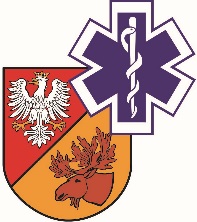                   ZAKŁAD OPIEKI ZDROWOTNEJ W ŁAPACH                  18-100 Łapy, ul. Janusza Korczaka 23                             tel. 85 814 24 38,    85 814 24 39     www.szpitallapy.pl      sekretariat@szpitallapy.pl                                                      NIP: 966-13-19-909			            REGON: 050644804Łapy, 09.12.2021 r.DAO.262.3.ZO.7/2021Wszyscy Wykonawcy / Uczestnicy postępowania TREŚĆ PYTAŃ Z UDZIELONYMI ODPOWIEDZIAMI 
Postępowanie nr DZP.ZO.7/2021Zamawiający, Samodzielny Publiczny Zakład Opieki Zdrowotnej w Łapach udziela odpowiedzi na pytania, które wpłynęły do zapytania ofertowego prowadzonego pn. „Zakup w formie leasingu operacyjnego fabrycznie nowego samochodu 9-osobowego na potrzeby SP ZOZ w Łapach”. Pytanie nr 1: W Załączniku nr 2: Parametry techniczne wymagane stanowiące minimalne wartości, pozycja nr 28. Czy akceptują Państwo zabezpieczenie przed otwarciem przez dzieci wyłącznie drzwi przesuwnych, 
z wyłączeniem drzwi tylnych dwuskrzydłowych?Odpowiedź: Zamawiający akceptuje zabezpieczenie przed otwarciem przez dzieci wyłącznie drzwi przesuwnych, z wyłączeniem drzwi tylnych dwuskrzydłowych.DYREKTORSamodzielnego PublicznegoZakładu Opieki Zdrowotnej w ŁapachUrszula Łapińska